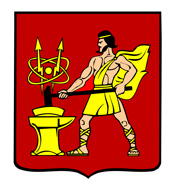 АДМИНИСТРАЦИЯ ГОРОДСКОГО ОКРУГА ЭЛЕКТРОСТАЛЬМОСКОВСКОЙ ОБЛАСТИПОСТАНОВЛЕНИЕот 27.06.2018 № 580/6О внесении изменений в муниципальную программу городского округа Электросталь Московской области «Жилище» на 2017-2021 годы	В соответствии с Федеральным законом от 06.10.2003 № 131-ФЗ «Об общих принципах организации местного самоуправления в Российской Федерации», Порядком разработки и реализации муниципальных программ городского округа Электросталь Московской области, утвержденным постановлением Администрации городского округа Электросталь Московской области от 27.08.2013 № 651/8,  учитывая письмо Министерства строительного комплекса Московской области от 26.04.2018 № 20исх-6685/4.1, Администрация городского округа Электросталь Московской области ПОСТАНОВЛЯЕТ:1. Внести следующие изменения в муниципальную программу городского округа Электросталь Московской области «Жилище» на 2017-2021 годы, утвержденную постановлением Администрации городского округа Электросталь Московской области от 14.12.2016 № 893/16 (в редакции постановлений Администрации городского округа Электросталь Московской области  от 06.12.2017 № 891/12, от 21.03.2018 № 217/3, от 17.05.2018 № 411/5): В приложении № 10      к     Муниципальной     программе  городского  округаЭлектросталь Московской области «Жилище» на 2017-2021 годы «Планируемые результаты реализации муниципальной программы городского округа Электросталь Московской области «Жилище» на 2017-2021 годы»:	5.1  строки 5.3, 5.4 раздела 5 «Подпрограмма «Комплексное освоение земельных участков в целях жилищного строительства и развитие застроенных территорий» изложить в следующей редакции: «                                                                                                                                              ».2. Опубликовать настоящее постановление  в газете  «Официальный вестник» и разместить на сайте городского округа Электросталь Московской области – www.electrostal.ru.         3. Принять источником финансирования  расходов размещения  в средствах массовой информации данного постановления денежные средства, предусмотренные в бюджете  городского округа Электросталь Московской области по подразделу 0113 «Другие общегосударственные вопросы» раздела 0100.4. Контроль за исполнением настоящего постановления возложить на         заместителя Главы Администрации городского округа Электросталь Московской области Алехина Е.П.Глава городского округа                                                                                          В.Я. Пекарев5.3Целевой показатель 3Количество пострадавших граждан-соинвесторов, права которых обеспечены в отчетном годуОбращение Губернатора Московской областиЧеловек51100410035.4Целевой показатель 4Количество объектов, исключенных из перечня проблемных объектов в отчетном годуОбращение Губернатора Московской областиШтук0001003